Załącznik nr 17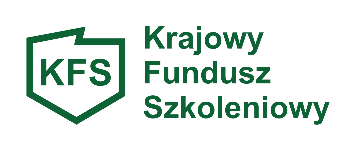 OŚWIADCZENIE PRACODAWCY O SPEŁNIENIU PRIORYTETU RRP/2 Wsparcie kształcenia ustawicznego osób z orzeczonym stopniem niepełnosprawności Oświadczam, że osoba/y wskazana/e do udziału w kształceniu ustawicznym w ramach Priorytetu RRP/2 spełnia/ją warunek dostępu do tego priorytetu i należy/ą do grupy osób z orzeczonym stopniem niepełnosprawności, co zostało przeze mnie zweryfikowane. …..…………………………………………………………                                                                                                                                  data/pieczątka/ podpis pracodawcy lub pełnomocnika